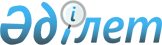 О Павлодарском городском бюджете на 2020 - 2022 годыРешение маслихата города Павлодара Павлодарской области от 25 декабря 2019 года № 442/61. Зарегистрировано Департаментом юстиции Павлодарской области 26 декабря 2019 года № 6684.
      В соответствии с пунктом 2 статьи 75 Бюджетного кодекса Республики Казахстан от 4 декабря 2008 года, подпунктом 1) пункта 1 статьи 6 Закона Республики Казахстан от 23 января 2001 года "О местном государственном управлении и самоуправлении в Республике Казахстан", пунктом 4 статьи 18 Закона Республики Казахстан от 8 июля 2005 года "О государственном регулировании развития агропромышленного комплекса и сельских территорий" Павлодарский городской маслихат РЕШИЛ:
      1. Утвердить Павлодарский городской бюджет на 2020 - 2022 годы согласно приложениям 1, 2 и 3 соответственно, в том числе на 2020 год в следующих объемах:
      1) доходы – 110 927 368 тысяч тенге, в том числе:
      налоговые поступления – 75 027 347 тысяч тенге;
      неналоговые поступления – 159 958 тысяч тенге;
      поступления от продажи основного капитала – 3 094 716 тысяч тенге;
      поступления трансфертов – 32 645 347 тысяч тенге;
      2) затраты – 124 262 842 тысяч тенге;
      3) чистое бюджетное кредитование – 7 600 тысяч тенге, в том числе:
      бюджетные кредиты – 7 828 тысяч тенге;
      погашение бюджетных кредитов – 228 тысяч тенге;
      4) сальдо по операциям с финансовыми активами – 512 013 тысяч тенге, в том числе:
      приобретение финансовых активов – 512 013 тысяч тенге;
      5) дефицит (профицит) бюджета – -13 855 087 тысяч тенге;
      6) финансирование дефицита (использование профицита) бюджета – 13 855 087 тысяч тенге.
      Сноска. Пункт 1 - в редакции решения маслихата города Павлодара Павлодарской области от 30.11.2020 № 539/72 (вводится в действие с 01.01.2020).


      2. Учесть, что в Павлодарском городском бюджете на 2020 год предусмотрены бюджетные изъятия в областной бюджет в сумме 45 547 712 тысяч тенге.
      3. Предусмотреть в Павлодарском городском бюджете на 2020 – 2022 годы объемы субвенций, передаваемых из Павлодарского городского бюджета в бюджеты поселка, сельского округа и некоторых сел, в том числе:
      на 2020 год в общей сумме 829 468 тысяч тенге:
      на 2021 год в общей сумме 755 352 тысяч тенге:
      на 2022 год в общей сумме 772 677 тысяч тенге:
      4. Утвердить перечень местных бюджетных программ, не подлежащих секвестру в процессе исполнения Павлодарского городского бюджета на 2020 год, согласно приложению 4.
      5. Учесть, что в Павлодарском городском бюджете на 2020 год предусмотрены целевые текущие трансферты, передаваемые из вышестоящих бюджетов бюджетам поселка, сельского округа и некоторых сел в следующих объемах:
      29 632 тысяч тенге – на приобретение автобусов для подвоза учащихся в Кенжекольском сельском округе и поселке Ленинский;
      28 800 тысяч тенге – на увеличение оплаты труда педагогов государственных организаций дошкольного образования;
      3 493 тысяч тенге – на доплату за квалификационную категорию педагогам государственных организаций дошкольного образования;
      6 766 тысяч тенге – на установление доплат к должностному окладу за особые условия труда управленческому и основному персоналу в организациях культуры и архивных учреждений;
      72 701 тысяча тенге – на средний ремонт 6-ти дорог улиц в селе Жетекши в рамках проекта "Ауыл-Ел бесігі";
      375 424 тысяч тенге – на средний ремонт дорог улиц поселка Ленинский в рамках проекта "Дорожной карты занятости.
      Сноска. Пункт 5 - в редакции решения маслихата города Павлодара Павлодарской области от 30.11.2020 № 539/72 (вводится в действие с 01.01.2020).


      6. Учесть, что в городском бюджете на 2020 год предусмотрены целевые текущие трансферты, передаваемые из Павлодарского городского бюджета бюджетам поселка, сельского округа и некоторых сел в следующих объемах:
      17 985 тысяч тенге – на организацию водоснабжения в поселке Ленинский, в селах Жетекши и Мойылды, в Кенжекольском сельском округе;
      23 353 тысяч тенге – на приобретение и установку детских игровых площадок в Кенжекольском сельском округе, в селах Жетекши, Мойылды, Павлодарское;
      9 000 тысяч тенге – на установку уличных тренажеров в Кенжекольском сельском округе, в селах Жетекши и Мойылды;
      9 000 тысяч тенге – на приобретение юрт в поселке Ленинский, в селах Жетекши, Мойылды;
      19 000 тысяч тенге – на зимнее содержание дорог в поселке Ленинский, в Кенжекольском сельском округе, в селах Жетекши, Мойылды, Павлодарское;
      199 089 тысяч тенге – на капитальный и средний ремонт автомобильных дорог в Кенжекольском сельском округе, поселке Ленинский, селах Жетекши и Павлодарское, в том числе разработка проектно-сметной документации;
      59 076 тысяч тенге – на оплату труда с отчислениями в связи с внедрением системы оплаты труда административных государственных служащих в пилотном режиме;
      18 252 тысяч тенге – на установку опор уличного освещения и освещение улиц в селе Павлодарское;
      7 500 тысяч тенге – на устройство мини-футбольного поля в селе Павлодарское;
      2 000 тысяч тенге – на оформление документов на земельные участки для отвода и установления границ в селе Павлодарское; 
      1 625 тысяч тенге – на укрепление материально-технической базы села Павлодарское и села Мойылды;
      2 025 тысяч тенге – на проведение проектно-изыскательских работ по геоботаническим исследованиям кормовых угодий в поселке Ленинский, селах Мойылды и Павлодарское;
      1 300 тысяч тенге – на обеспечение санитарии села Павлодарское и Кенжекольского сельского округа;
      5 652 тысяч тенге – на благоустройство и озеленение села Павлодарское и Кенжекольского сельского округа; 
      463 тысяч тенге - на разработку проектно-сметной документации на средний ремонт внутрипоселковых дорог в селе Мойылды и Кенжекольского сельского округа;
      500 тысяч тенге – на приобретение мебели для аппарата акима села Мойылды;
      3 815 тысяч тенге – на обеспечение деятельности аппарата акима сел Мойылды и Жетекши, Кенжекольского сельского округа;
      2 928 тысяч тенге – на установку систем видеонаблюдения в селе Мойылды;
      6 002 тысяч тенге – на текущий ремонт отопления здания ясли-сада № 20 в Кенжекольском сельском округе;
      567 тысяч тенге – на демонтаж детских площадок в Кенжекольском сельском округе;
      20 175 тысяч тенге – на освещение улиц и текущий ремонт линий электропередач в Кенжекольском сельском округе;
      2 944 тысяч тенге – на оформление земельных участков в Кенжекольском сельском округе;
      3 000 тысяч тенге – на разработку проекта земельно-хозяйственного учета села Жетекши;
      7 500 тысяч тенге – на изготовление и установку ограждения сельской свалки в селе Жетекши;
      16 074 тысяч тенге – на освещение улиц в селе Жетекши;
      19 830 тысяч тенге – на обеспечение функционирования автомобильных дорог селу Павлодарское и селу Жетекши;
      34 119 тысяч тенге – на оплату поставки электроэнергии в поселке Ленинский и селе Мойылды, а также на текущий ремонт электрооборудования уличного освещения и разработку проектно-сметной документации по устройству освещения с прохождением вневедомственной экспертизы в поселке Ленинский;
      1 720 тысяч тенге – на обеспечение деятельности дома культуры в поселке Ленинский;
      725 тысяч тенге – на разработку рабочего проекта по установке ограждения кладбищ в поселке Ленинский;
      1 120 тысяч тенге – на разработку проекта земельно-хозяйственного устройства территории села Павлодарское;
      1 880 тысяч тенге – на приобретение остановок в селе Павлодарское.
      Сноска. Пункт 6 - в редакции решения маслихата города Павлодара Павлодарской области от 30.11.2020 № 539/72 (вводится в действие с 01.01.2020).


      7. Распределение указанных сумм целевых трансфертов бюджетам поселка, сельского округа и некоторых сел города Павлодара определяется на основании постановления акимата города Павлодара.
      8. Утвердить на 2020 год резерв местного исполнительного органа города Павлодара в сумме 374 961 тысяч тенге.
      Сноска. Пункт 8 - в редакции решения маслихата города Павлодара Павлодарской области от 27.04.2020 № 462/64 (вводится в действие с 01.01.2020).


      9. Специалистам в области здравоохранения, социального обеспечения, образования, культуры, спорта, ветеринарии, лесного хозяйства и особо охраняемых природных территорий, являющимся гражданскими служащими и работающим в сельских населенных пунктах, а также указанным специалистам, работающим в государственных организациях, финансируемых из местного бюджета, предусмотреть повышенные на двадцать пять процентов оклады и тарифные ставки по сравнению со ставками специалистов, занимающихся этими видами деятельности в городских условиях.
      10. Контроль за исполнением настоящего решения возложить на постоянную комиссию Павлодарского городского маслихата по экономике и бюджету.
      11. Настоящее решение вводится в действие с 1 января 2020 года. Павлодарский городской бюджет на 2020 год
(с изменениями)
      Сноска. Приложение 1 - в редакции решения маслихата города Павлодара Павлодарской области от 30.11.2020 № 539/72 (вводится в действие с 01.01.2020). Павлодарский городской бюджет на 2021 год
(с изменениями)
      Сноска. Приложение 2 - в редакции решения маслихата города Павлодара Павлодарской области от 02.03.2020 № 457/63 (вводится в действие с 01.01.2020). Павлодарский городской бюджет на 2022 год Перечень местных бюджетных программ, не подлежащих секвестру
в процессе исполнения бюджета города Павлодара на 2020 год
					© 2012. РГП на ПХВ «Институт законодательства и правовой информации Республики Казахстан» Министерства юстиции Республики Казахстан
				
село Павлодарское –
176 191 тысяча тенге;
село Жетекши –
84 281 тысяча тенге;
Кенжекольский сельский округ –
196 388 тысяч тенге;
село Мойылды –
102 510 тысяч тенге;
поселок Ленинский –
270 098 тысяч тенге.
село Павлодарское –
161 331 тысяча тенге;
село Жетекши –
72 633 тысяч тенге;
Кенжекольский сельский округ –
175 646 тысяч тенге;
село Мойылды –
107 502 тысяч тенге;
поселок Ленинский –
238 240 тысяч тенге.
село Павлодарское –
164 976 тысяч тенге;
село Жетекши –
74 818 тысяч тенге;
Кенжекольский сельский округ –
179 696 тысяч тенге;
село Мойылды –
109 284 тысяч тенге;
поселок Ленинский –
243 903 тысяч тенге.
      Председатель сессии

      Павлодарского городского маслихата

Е. Абенов

      Секретарь Павлодарского

      городского маслихата

З. Мукашева
Приложение 1
к решению Павлодарского
городского маслихата от 25
декабря 2019 года № 442/61
Категория 
Категория 
Категория 
Категория 
Сумма (тысяч тенге)
Класс
Класс
Класс
Сумма (тысяч тенге)
Подкласс
Подкласс
Сумма (тысяч тенге)
Наименование
Сумма (тысяч тенге)
1
2
3
4
5
1. Доходы
110927368
1
Налоговые поступления 
75027347
01
Подоходный налог
16653494
1
Корпоративный подоходный налог
6648946
2
Индивидуальный подоходный налог
10004548
03
Социальный налог
7262205
1
Социальный налог
7262205
04
Hалоги на собственность
6489786
1
Hалоги на имущество
4999772
3
Земельный налог
594234
4
Hалог на транспортные средства
895780
05
Внутренние налоги на товары, работы и услуги
44168660
2
Акцизы
42994103
3
Поступления за использование природных и других ресурсов
672867
4
Сборы за ведение предпринимательской и профессиональной деятельности
501690
08
Обязательные платежи, взимаемые за совершение юридически значимых действий и (или) выдачу документов уполномоченными на то государственными органами или должностными лицами
453202
1
2
3
4
5
1
Государственная пошлина
453202
2
Неналоговые поступления
159958
01
Доходы от государственной собственности
88825
5
Доходы от аренды имущества, находящегося в государственной собственности
88000
9
Прочие доходы от государственной собственности
825
06
Прочие неналоговые поступления
71133
1
Прочие неналоговые поступления
71133
3
Поступления от продажи основного капитала
3094716
01
Продажа государственного имущества, закрепленного за государственными учреждениями 
2802716
1
Продажа государственного имущества, закрепленного за государственными учреждениями 
2802716
03
Продажа земли и нематериальных активов
292000
1
Продажа земли
200000
2
Продажа нематериальных активов
92000
4
Поступления трансфертов
32645347
02
Трансферты из вышестоящих органов государственного управления
32645347
2
Трансферты из областного бюджета
32645347
Функциональная группа
Функциональная группа
Функциональная группа
Функциональная группа
Функциональная группа
Сумма (тысяч тенге)
Функциональная подгруппа
Функциональная подгруппа
Функциональная подгруппа
Функциональная подгруппа
Сумма (тысяч тенге)
Администратор бюджетных программ
Администратор бюджетных программ
Администратор бюджетных программ
Сумма (тысяч тенге)
Программа
Программа
Сумма (тысяч тенге)
Наименование
Сумма (тысяч тенге)
1
2
3
4
5
6
2. Затраты
124262842
01
Государственные услуги общего характера
2733335
1
Представительные, исполнительные и другие органы, выполняющие общие функции государственного управления
508226
112
Аппарат маслихата района (города областного значения)
30111
001
Услуги по обеспечению деятельности маслихата района (города областного значения)
27873
003
Капитальные расходы государственного органа 
2238
122
Аппарат акима района (города областного значения)
478115
001
Услуги по обеспечению деятельности акима района (города областного значения)
378945
003
Капитальные расходы государственного органа 
8857
113
Целевые текущие трансферты нижестоящим бюджетам
90313
2
Финансовая деятельность
290233
452
Отдел финансов района (города областного значения)
260720
001
Услуги по реализации государственной политики в области исполнения бюджета и управления коммунальной собственностью района (города областного значения)
178974
003
Проведение оценки имущества в целях налогообложения
15098
010
Приватизация, управление коммунальным имуществом, постприватизационная деятельность и регулирование споров, связанных с этим
62946
018
Капитальные расходы государственного органа 
3702
1
2
3
4
5
6
805
Отдел государственных закупок района (города областного значения)
29513
001
Услуги по реализации государственной политики в области государственных закупок на местном уровне
29513
5
Планирование и статистическая деятельность
82492
453
Отдел экономики и бюджетного планирования района (города областного значения)
82492
001
Услуги по реализации государственной политики в области формирования и развития экономической политики, системы государственного планирования
81557
004
Капитальные расходы государственного органа 
935
9
Прочие государственные услуги общего характера
1852384
454
Отдел предпринимательства и сельского хозяйства района (города областного значения)
52328
001
Услуги по реализации государственной политики на местном уровне в области развития предпринимательства и сельского хозяйства
52328
458
Отдел жилищно-коммунального хозяйства, пассажирского транспорта и автомобильных дорог района (города областного значения)
1800056
001
Услуги по реализации государственной политики на местном уровне в области жилищно-коммунального хозяйства, пассажирского транспорта и автомобильных дорог
936147
067
Капитальные расходы подведомственных государственных учреждений и организаций
15600
113
Целевые текущие трансферты нижестоящим бюджетам
848309
02
Оборона
83540
1
Военные нужды
83460
122
Аппарат акима района (города областного значения)
83460
1
2
3
4
5
6
005
Мероприятия в рамках исполнения всеобщей воинской обязанности
83460
2
Организация работы по чрезвычайным ситуациям
80
122
Аппарат акима района (города областного значения)
80
006
Предупреждение и ликвидация чрезвычайных ситуаций масштаба района (города областного значения)
80
03
Общественный порядок, безопасность, правовая, судебная, уголовно-исполнительная деятельность
239366
9
Прочие услуги в области общественного порядка и безопасности
239366
458
Отдел жилищно-коммунального хозяйства, пассажирского транспорта и автомобильных дорог района (города областного значения)
190233
021
Обеспечение безопасности дорожного движения в населенных пунктах
190233
499
Отдел регистрации актов гражданского состояния района (города областного значения)
49133
001
Услуги по реализации государственной политики на местном уровне в области регистрации актов гражданского состояния
49133
04
Образование
30751656
1
Дошкольное воспитание и обучение
7346672
464
Отдел образования района (города областного значения)
7039463
009
Обеспечение деятельности организаций дошкольного воспитания и обучения
4427432
040
Реализация государственного образовательного заказа в дошкольных организациях образования
2612031
467
Отдел строительства района (города областного значения)
307209
037
Строительство и реконструкция объектов дошкольного воспитания и обучения
307209
2
Начальное, основное среднее и общее среднее образование
21048490
1
2
3
4
5
6
464
Отдел образования района (города областного значения)
16967298
003
Общеобразовательное обучение
15909472
006
Дополнительное образование для детей
1057826
465
Отдел физической культуры и спорта района (города областного значения)
666963
017
Дополнительное образование для детей и юношества по спорту
666963
467
Отдел строительства района (города областного значения)
3414229
024
Строительство и реконструкция объектов начального, основного среднего и общего среднего образования
3414229
9
Прочие услуги в области образования
2356494
464
Отдел образования района (города областного значения)
2356494
001
Услуги по реализации государственной политики на местном уровне в области образования 
100186
005
Приобретение и доставка учебников, учебно-методических комплексов для государственных учреждений образования района (города областного значения)
447371
007
Проведение школьных олимпиад, внешкольных мероприятий и конкурсов районного (городского) масштаба
31422
015
Ежемесячные выплаты денежных средств опекунам (попечителям) на содержание ребенка-сироты (детей-сирот), и ребенка (детей), оставшегося без попечения родителей
147510
022
Выплата единовременных денежных средств казахстанским гражданам, усыновившим (удочерившим) ребенка (детей)-сироту и ребенка (детей), оставшегося без попечения родителей 
2876
023
Методическая работа
31471
067
Капитальные расходы подведомственных государственных учреждений и организаций
1527731
113
Целевые текущие трансферты нижестоящим бюджетам
67927
1
2
3
4
5
6
06
Социальная помощь и социальное обеспечение
4644992
1
Социальное обеспечение
1204097
451
Отдел занятости и социальных программ района (города областного значения)
1180911
005
Государственная адресная социальная помощь
1180911
464
Отдел образования района (города областного значения)
23186
030
Содержание ребенка (детей), переданного патронатным воспитателям
23186
2
Социальная помощь
2813521
451
Отдел занятости и социальных программ района (города областного значения)
2468913
002
Программа занятости
633194
004
Оказание социальной помощи на приобретение топлива специалистам здравоохранения, образования, социального обеспечения, культуры, спорта и ветеринарии в сельской местности в соответствии с законодательством Республики Казахстан
4902
006
Оказание жилищной помощи
13763
007
Социальная помощь отдельным категориям нуждающихся граждан по решениям местных представительных органов
483881
010
Материальное обеспечение детей-инвалидов, воспитывающихся и обучающихся на дому
17409
013
Социальная адаптация лиц, не имеющих определенного местожительства
119225
014
Оказание социальной помощи нуждающимся гражданам на дому
238060
017
Обеспечение нуждающихся инвалидов обязательными гигиеническими средствами и предоставление услуг специалистами жестового языка, индивидуальными помощниками в соответствии с индивидуальной программой реабилитации инвалида
880286
1
2
3
4
5
6
023
Обеспечение деятельности центров занятости населения
78193
458
Отдел жилищно-коммунального хозяйства, пассажирского транспорта и автомобильных дорог района (города областного значения)
343534
068
Социальная поддержка отдельных категорий граждан в виде льготного, бесплатного проезда на городском общественном транспорте (кроме такси) по решению местных представительных органов
343534
464
Отдел образования района (города областного значения)
1074
008
Социальная поддержка обучающихся и воспитанников организаций образования очной формы обучения в виде льготного проезда на общественном транспорте (кроме такси) по решению местных представительных органов
1074
9
Прочие услуги в области социальной помощи и социального обеспечения
627374
451
Отдел занятости и социальных программ района (города областного значения)
627374
001
Услуги по реализации государственной политики на местном уровне в области обеспечения занятости и реализации социальных программ для населения
149600
011
Оплата услуг по зачислению, выплате и доставке пособий и других социальных выплат
4466
028
Услуги лицам из групп риска, попавшим в сложную ситуацию вследствие насилия или угрозы насилия
73748
054
Размещение государственного социального заказа в неправительственных организациях
292239
067
Капитальные расходы подведомственных государственных учреждений и организаций
15880
094
Предоставление жилищных сертификатов как социальная помощь 
91326
1
2
3
4
5
6
097
Оплата услуг поверенному агенту по предоставлению жилищных сертификатов (социальная поддержка в виде бюджетного кредита)
115
07
Жилищно-коммунальное хозяйство
28822294
1
Жилищное хозяйство
19681747
458
Отдел жилищно-коммунального хозяйства, пассажирского транспорта и автомобильных дорог района (города областного значения)
220130
003
Организация сохранения государственного жилищного фонда
1851
004
Обеспечение жильем отдельных категорий граждан
218279
463
Отдел земельных отношений района (города областного значения)
248507
016
Изъятие земельных участков для государственных нужд
248507
467
Отдел строительства района (города областного значения)
18506076
003
Проектирование и (или) строительство, реконструкция жилья коммунального жилищного фонда
14310074
004
Проектирование, развитие и (или) обустройство инженерно-коммуникационной инфраструктуры
2806651
090
Приобретение служебного жилища, инженерно-коммуникационной инфраструктуры в рамках Государственной программы развития продуктивной занятости и массового предпринимательства на 2017 – 2021 годы "Еңбек"
806951
098
Приобретение жилья коммунального жилищного фонда
582400
479
Отдел жилищной инспекции района (города областного значения)
707034
001
Услуги по реализации государственной политики на местном уровне в области жилищного фонда
51898
005
Капитальные расходы государственного органа 
446
1
2
3
4
5
6
070
Возмещение платежей населения по оплате коммунальных услуг в режиме чрезвычайного положения в Республике Казахстан
654690
2
Коммунальное хозяйство
4696015
458
Отдел жилищно-коммунального хозяйства, пассажирского транспорта и автомобильных дорог района (города областного значения)
3374888
012
Функционирование системы водоснабжения и водоотведения
1547
026
Организация эксплуатации тепловых сетей, находящихся в коммунальной собственности районов (городов областного значения)
75
028
Развитие коммунального хозяйства
173
029
 Развитие системы водоснабжения и водоотведения 
3372093
048
Развитие благоустройства городов и населенных пунктов
1000
467
Отдел строительства района (города областного значения)
1321127
005
Развитие коммунального хозяйства
9845
006
Развитие системы водоснабжения и водоотведения
204686
058
Развитие системы водоснабжения и водоотведения в сельских населенных пунктах
1106596
3
Благоустройство населенных пунктов
4444532
458
Отдел жилищно-коммунального хозяйства, пассажирского транспорта и автомобильных дорог района (города областного значения)
4444532
015
Освещение улиц в населенных пунктах
802338
016
Обеспечение санитарии населенных пунктов
351217
017
Содержание мест захоронений и захоронение безродных
39661
018
Благоустройство и озеленение населенных пунктов
3251316
08
Культура, спорт, туризм и информационное пространство
1616628
1
Деятельность в области культуры
484487
1
2
3
4
5
6
455
Отдел культуры и развития языков района (города областного значения)
484087
003
Поддержка культурно-досуговой работы
484087
467
Отдел строительства района (города областного значения) 
400
011
Развитие объектов культуры
400
2
Спорт
724850
465
Отдел физической культуры и спорта района (города областного значения)
630586
001
Услуги по реализации государственной политики на местном уровне в сфере физической культуры и спорта
30455
005
Развитие массового спорта и национальных видов спорта 
248246
006
Проведение спортивных соревнований на районном (города областного значения) уровне
27817
007
Подготовка и участие членов сборных команд района (города областного значения) по различным видам спорта на областных спортивных соревнованиях
690
032
Капитальные расходы подведомственных государственных учреждений и организаций
323378
467
Отдел строительства района (города областного значения) 
94264
008
Развитие объектов спорта
94264
3
Информационное пространство
246963
455
Отдел культуры и развития языков района (города областного значения)
174556
006
Функционирование районных (городских) библиотек
165479
007
Развитие государственного языка и других языков народа Казахстана
9077
456
Отдел внутренней политики района (города областного значения)
72407
002
Услуги по проведению государственной информационной политики
72407
9
Прочие услуги по организации культуры, спорта, туризма и информационного пространства
160328
1
2
3
4
5
6
455
Отдел культуры и развития языков района (города областного значения)
65076
001
Услуги по реализации государственной политики на местном уровне в области развития языков и культуры
43824
032
Капитальные расходы подведомственных государственных учреждений и организаций
12766
113
Целевые текущие трансферты нижестоящим бюджетам
8486
456
Отдел внутренней политики района (города областного значения)
95252
001
Услуги по реализации государственной политики на местном уровне в области информации, укрепления государственности и формирования социального оптимизма граждан
80103
003
Реализация мероприятий в сфере молодежной политики
14149
006
Капитальные расходы государственного органа
1000
09
Топливно-энергетический комплекс и недропользование
76285
1
Топливо и энергетика
76285
458
Отдел жилищно-коммунального хозяйства, пассажирского транспорта и автомобильных дорог района (города областного значения)
65785
019
Развитие теплоэнергетической системы
65785
467
Отдел строительства района (города областного значения)
10500
009
Развитие теплоэнергетической системы
10500
10
Сельское, водное, лесное, рыбное хозяйство, особо охраняемые природные территории, охрана окружающей среды и животного мира, земельные отношения
139509
1
Сельское хозяйство
50727
473
Отдел ветеринарии района (города областного значения)
50727
001
Услуги по реализации государственной политики на местном уровне в сфере ветеринарии
23874
1
2
3
4
5
6
005
Обеспечение функционирования скотомогильников (биотермических ям) 
357
007
Организация отлова и уничтожения бродячих собак и кошек
11627
010
Проведение мероприятий по идентификации сельскохозяйственных животных
612
011
Проведение противоэпизоотических мероприятий
14257
6
Земельные отношения
88679
463
Отдел земельных отношений района (города областного значения)
88679
001
Услуги по реализации государственной политики в области регулирования земельных отношений на территории района (города областного значения)
74114
003
Земельно-хозяйственное устройство населенных пунктов
13085
007
Капитальные расходы государственного органа
1480
9
Прочие услуги в области сельского, водного, лесного, рыбного хозяйства, охраны окружающей среды и земельных отношений
103
453
Отдел экономики и бюджетного планирования района (города областного значения)
103
099
Реализация мер по оказанию социальной поддержки специалистов
103
11
Промышленность, архитектурная, градостроительная и строительная деятельность
138824
2
Архитектурная, градостроительная и строительная деятельность
138824
467
Отдел строительства района (города областного значения)
96228
001
Услуги по реализации государственной политики на местном уровне в области строительства
93677
017
Капитальные расходы государственного органа
2551
468
Отдел архитектуры и градостроительства района (города областного значения)
42596
1
2
3
4
5
6
001
Услуги по реализации государственной политики в области архитектуры и градостроительства на местном уровне
42596
12
Транспорт и коммуникации
6844922
1
Автомобильный транспорт
5476475
458
Отдел жилищно-коммунального хозяйства, пассажирского транспорта и автомобильных дорог района (города областного значения)
5476475
023
Обеспечение функционирования автомобильных дорог
3579732
045
Капитальный и средний ремонт автомобильных дорог районного значения и улиц населенных пунктов
1896743
9
Прочие услуги в сфере транспорта и коммуникаций
1368447
458
Отдел жилищно-коммунального хозяйства, пассажирского транспорта и автомобильных дорог района (города областного значения)
1368447
037
Субсидирование пассажирских перевозок по социально значимым городским (сельским), пригородным и внутрирайонным сообщениям
1368447
13
Прочие
1451588
9
Прочие
1451588
452
Отдел финансов района (города областного значения)
246473
012
Резерв местного исполнительного органа района (города областного значения) 
246473
453
Отдел экономики и бюджетного планирования района (города областного значения)
20000
003
Разработка или корректировка, а также проведение необходимых экспертиз технико-экономических обоснований местных бюджетных инвестиционных проектов и конкурсных документаций проектов государственно-частного партнерства, концессионных проектов, консультативное сопровождение проектов государственно-частного партнерства и концессионных проектов
20000
1
2
3
4
5
6
467
Отдел строительства района (города областного значения)
1185115
077
Развитие инженерной инфраструктуры в рамках Государственной программы развития регионов до 2025 года
1030668
079
Развитие социальной и инженерной инфраструктуры в сельских населенных пунктах в рамках проекта "Ауыл-Ел бесігі"
154447
14
Обслуживание долга 
159813
1
Обслуживание долга 
159813
452
Отдел финансов района (города областного значения)
159813
013
Обслуживание долга местных исполнительных органов по выплате вознаграждений и иных платежей по займам из областного бюджета
159813
15
Трансферты
46560090
1
Трансферты
46560090
452
Отдел финансов района (города областного значения)
46560090
006
Возврат неиспользованных (недоиспользованных) целевых трансфертов
131316
007
Бюджетные изъятия
45547712
024
Целевые текущие трансферты из нижестоящего бюджета на компенсацию потерь вышестоящего бюджета в связи с изменением законодательства
48654
038
Субвенции
829468
053
Возврат сумм неиспользованных (недоиспользованных) целевых трансфертов на развитие, выделенных в истекшем финансовом году, разрешенных доиспользовать по решению местных исполнительных органов
2939
054
Возврат сумм неиспользованных (недоиспользованных) целевых трансфертов, выделенных из республиканского бюджета за счет целевого трансферта из Национального фонда Республики Казахстан
1
3. Чистое бюджетное кредитование
7600
1
2
3
4
5
6
Бюджетные кредиты
7828
06
Социальная помощь и социальное обеспечение
3821
9
Прочие услуги в области социальной помощи и социального обеспечения
3821
451
Отдел занятости и социальных программ района (города областного значения) 
3821
095
Бюджетные кредиты для предоставления жилищных сертификатов как социальная поддержка
3821
10
Сельское, водное, лесное, рыбное хозяйство, особо охраняемые природные территории, охрана окружающей среды и животного мира, земельные отношения
4007
9
Прочие услуги в области сельского, водного, лесного, рыбного хозяйства, охраны окружающей среды и земельных отношений
4007
453
Отдел экономики и бюджетного планирования района (города областного значения)
4007
006
Бюджетные кредиты для реализации мер социальной поддержки специалистов
4007
Погашение бюджетных кредитов 
228
5
Погашение бюджетных кредитов 
228
01
Погашение бюджетных кредитов 
228
1
Погашение бюджетных кредитов, выданных из государственного бюджета
228
4. Сальдо по операциям с финансовыми активами 
512013
Приобретение финансовых активов
512013
13
Прочие
512013
9
Прочие
512013
452
Отдел финансов района (города областного значения)
452988
014
Формирование или увеличение уставного капитала юридических лиц
452988
458
Отдел жилищно-коммунального хозяйства, пассажирского транспорта и автомобильных дорог района (города областного значения) 
59025
1
2
3
4
5
6
065
Формирование или увеличение уставного капитала юридических лиц
59025
5. Дефицит (профицит) бюджета
-13855087
6. Финансирование дефицита (использование профицита) бюджета
13855087
7
Поступления займов
16012735
01
Внутренние государственные займы
16012735
2
Договоры займа
16012735
03
Займы, получаемые местным исполнительным органом района (города областного значения)
16012735
16
Погашение займов
2748036
1
Погашение займов
2748036
452
Отдел финансов района (города областного значения)
2748036
008
Погашение долга местного исполнительного органа перед вышестоящим бюджетом
2748036Приложение 2
к решению Павлодарского
городского маслихата от 25
декабря 2019 года № 442/61
Категория
Категория
Категория
Категория
Сумма (тысяч тенге)
Класс
Класс
Класс
Сумма (тысяч тенге)
Подкласс
Подкласс
Сумма (тысяч тенге)
Наименование
Сумма (тысяч тенге)
1
2
3
4
5
1. Доходы
85002958
1
Налоговые поступления 
79713154
01
Подоходный налог
18056579
1
Корпоративный подоходный налог
9040455
2
Индивидуальный подоходный налог
9016124
03
Социальный налог
7497012
1
Социальный налог
7497012
04
Hалоги на собственность
8361529
1
Hалоги на имущество
5981897
3
Земельный налог
671820
4
Hалог на транспортные средства
1707812
05
Внутренние налоги на товары, работы и услуги
45245897
2
Акцизы
43824744
3
Поступления за использование природных и других ресурсов
811592
4
Сборы за ведение предпринимательской и профессиональной деятельности
556571
5
Налог на игорный бизнес
52990
08
Обязательные платежи, взимаемые за совершение юридически значимых действий и (или) выдачу документов уполномоченными на то государственными органами или должностными лицами
552137
1
Государственная пошлина
552137
2
Неналоговые поступления
280911
01
Доходы от государственной собственности
109890
5
Доходы от аренды имущества, находящегося в государственной собственности
109024
9
Прочие доходы от государственной собственности
866
06
Прочие неналоговые поступления
171021
1
Прочие неналоговые поступления
171021
3
Поступления от продажи основного капитала
2967935
01
Продажа государственного имущества, закрепленного за государственными учреждениями 
2743063
1
Продажа государственного имущества, закрепленного за государственными учреждениями 
2743063
03
Продажа земли и нематериальных активов
224872
1
Продажа земли
153587
2
Продажа нематериальных активов
71285
4
Поступления трансфертов 
2040958
02
Трансферты из вышестоящих органов государственного управления
2040958
2
Трансферты из областного бюджета
2040958
Функциональная группа
Функциональная группа
Функциональная группа
Функциональная группа
Функциональная группа
Сумма (тысяч тенге)
Функциональная подгруппа
Функциональная подгруппа
Функциональная подгруппа
Функциональная подгруппа
Сумма (тысяч тенге)
Администратор бюджетных программ
Администратор бюджетных программ
Администратор бюджетных программ
Сумма (тысяч тенге)
Программа
Программа
Сумма (тысяч тенге)
Наименование
Сумма (тысяч тенге)
1
2
3
4
5
6
2. Затраты
79051221
01
Государственные услуги общего характера
986287
1
Представительные, исполнительные и другие органы, выполняющие общие функции государственного управления
277352
112
Аппарат маслихата района (города областного значения)
24945
001
Услуги по обеспечению деятельности маслихата района (города областного значения)
24945
122
Аппарат акима района (города областного значения)
252407
001
Услуги по обеспечению деятельности акима района (города областного значения)
252407
2
Финансовая деятельность
206079
452
Отдел финансов района (города областного значения)
182818
001
Услуги по реализации государственной политики в области исполнения бюджета и управления коммунальной собственностью района (города областного значения)
139705
003
Проведение оценки имущества в целях налогообложения
17201
010
Приватизация, управление коммунальным имуществом, постприватизационная деятельность и регулирование споров, связанных с этим
25912
805
Отдел государственных закупок района (города областного значения)
23261
001
Услуги по реализации государственной политики в области государственных закупок на местном уровне
23261
5
Планирование и статистическая деятельность
49749
453
Отдел экономики и бюджетного планирования района (города областного значения)
49749
001
Услуги по реализации государственной политики в области формирования и развития экономической политики, системы государственного планирования
49749
9
Прочие государственные услуги общего характера
453107
454
Отдел предпринимательства и сельского хозяйства района (города областного значения)
32671
001
Услуги по реализации государственной политики на местном уровне в области развития предпринимательства и сельского хозяйства
32671
458
Отдел жилищно-коммунального хозяйства, пассажирского транспорта и автомобильных дорог района (города областного значения)
420436
001
Услуги по реализации государственной политики на местном уровне в области жилищно-коммунального хозяйства, пассажирского транспорта и автомобильных дорог
420436
02
Оборона
83334
1
Военные нужды
83334
122
Аппарат акима района (города областного значения)
83334
005
Мероприятия в рамках исполнения всеобщей воинской обязанности
83334
03
Общественный порядок, безопасность, правовая, судебная, уголовно-исполнительная деятельность
188255
9
Прочие услуги в области общественного порядка и безопасности
188255
458
Отдел жилищно-коммунального хозяйства, пассажирского транспорта и автомобильных дорог района (города областного значения)
153576
021
Обеспечение безопасности дорожного движения в населенных пунктах
153576
499
Отдел регистрации актов гражданского состояния района (города областного значения)
34679
001
Услуги по реализации государственной политики на местном уровне в области регистрации актов гражданского состояния
34679
04
Образование
22512060
1
Дошкольное воспитание и обучение
6421636
464
Отдел образования района (города областного значения)
6421636
009
Обеспечение деятельности организаций дошкольного воспитания и обучения
3940203
040
Реализация государственного образовательного заказа в дошкольных организациях образования
2481433
2
Начальное, основное среднее и общее среднее образование
15460477
464
Отдел образования района (города областного значения)
12939702
003
Общеобразовательное обучение
12012746
006
Дополнительное образование для детей
926956
465
Отдел физической культуры и спорта района (города областного значения)
599965
017
Дополнительное образование для детей и юношества по спорту
599965
467
Отдел строительства района (города областного значения)
1920810
024
Строительство и реконструкция объектов начального, основного среднего и общего среднего образования
1920810
9
Прочие услуги в области образования
629947
464
Отдел образования района (города областного значения)
629947
001
Услуги по реализации государственной политики на местном уровне в области образования 
90620
005
Приобретение и доставка учебников, учебно-методических комплексов для государственных учреждений образования района (города областного значения)
328131
007
Проведение школьных олимпиад, внешкольных мероприятий и конкурсов районного (городского) масштаба
29068
015
Ежемесячные выплаты денежных средств опекунам (попечителям) на содержание ребенка-сироты (детей-сирот), и ребенка (детей), оставшегося без попечения родителей
152439
022
Выплата единовременных денежных средств казахстанским гражданам, усыновившим (удочерившим) ребенка (детей)-сироту и ребенка (детей), оставшегося без попечения родителей 
2928
023
Методическая работа
26761
06
Социальная помощь и социальное обеспечение
2376192
1
Социальное обеспечение
70943
451
Отдел занятости и социальных программ района (города областного значения)
45157
005
Государственная адресная социальная помощь
45157
464
Отдел образования района (города областного значения)
25786
030
Содержание ребенка (детей), переданного патронатным воспитателям
25786
2
Социальная помощь
1955228
451
Отдел занятости и социальных программ района (города областного значения)
1565665
002
Программа занятости
336518
004
Оказание социальной помощи на приобретение топлива специалистам здравоохранения, образования, социального обеспечения, культуры, спорта и ветеринарии в сельской местности в соответствии с законодательством Республики Казахстан
4594
006
Оказание жилищной помощи
27156
007
Социальная помощь отдельным категориям нуждающихся граждан по решениям местных представительных органов
311600
010
Материальное обеспечение детей-инвалидов, воспитывающихся и обучающихся на дому
15367
013
Социальная адаптация лиц, не имеющих определенного местожительства
105192
014
Оказание социальной помощи нуждающимся гражданам на дому
180325
017
Обеспечение нуждающихся инвалидов обязательными гигиеническими средствами и предоставление услуг специалистами жестового языка, индивидуальными помощниками в соответствии с индивидуальной программой реабилитации инвалида
512911
023
Обеспечение деятельности центров занятости населения
72002
458
Отдел жилищно-коммунального хозяйства, пассажирского транспорта и автомобильных дорог района (города областного значения) 
385995
068
Социальная поддержка отдельных категорий граждан в виде льготного, бесплатного проезда на городском общественном транспорте (кроме такси) по решению местных представительных органов
385995
464
Отдел образования района (города областного значения)
3568
008
Социальная поддержка обучающихся и воспитанников организаций образования очной формы обучения в виде льготного проезда на общественном транспорте (кроме такси) по решению местных представительных органов
3568
9
Прочие услуги в области социальной помощи и социального обеспечения
350021
451
Отдел занятости и социальных программ района (города областного значения)
350021
001
Услуги по реализации государственной политики на местном уровне в области обеспечения занятости и реализации социальных программ для населения
87894
011
Оплата услуг по зачислению, выплате и доставке пособий и других социальных выплат
1130
028
Услуги лицам из групп риска, попавшим в сложную ситуацию вследствие насилия или угрозы насилия
35506
054
Размещение государственного социального заказа в неправительственных организациях
225491
07
Жилищно-коммунальное хозяйство
1306822
1
Жилищное хозяйство
74519
458
Отдел жилищно-коммунального хозяйства, пассажирского транспорта и автомобильных дорог района (города областного значения)
41101
004
Обеспечение жильем отдельных категорий граждан
41101
463
Отдел земельных отношений района (города областного значения)
1651
016
Изъятие земельных участков для государственных нужд
1651
479
Отдел жилищной инспекции района (города областного значения)
31767
001
Услуги по реализации государственной политики на местном уровне в области жилищного фонда
31767
2
Коммунальное хозяйство
120148
458
Отдел жилищно-коммунального хозяйства, пассажирского транспорта и автомобильных дорог района (города областного значения)
70148
029
Развитие системы водоснабжения и водоотведения 
70148
467
Отдел строительства района (города областного значения) 
50000
058
Развитие системы водоснабжения и водоотведения в сельских населенных пунктах
50000
3
Благоустройство населенных пунктов
1112155
458
Отдел жилищно-коммунального хозяйства, пассажирского транспорта и автомобильных дорог района (города областного значения)
1112155
015
Освещение улиц в населенных пунктах
155290
016
Обеспечение санитарии населенных пунктов
294132
017
Содержание мест захоронений и захоронение безродных
38598
018
Благоустройство и озеленение населенных пунктов
624135
08
Культура, спорт, туризм и информационное пространство
876370
1
Деятельность в области культуры
311315
455
Отдел культуры и развития языков района (города областного значения)
311315
003
Поддержка культурно-досуговой работы
311315
2
Спорт
246258
465
Отдел физической культуры и спорта района (города областного значения)
246258
001
Услуги по реализации государственной политики на местном уровне в сфере физической культуры и спорта
20405
005
Развитие массового спорта и национальных видов спорта 
189339
006
Проведение спортивных соревнований на районном (города областного значения) уровне
29486
007
Подготовка и участие членов сборных команд района (города областного значения) по различным видам спорта на областных спортивных соревнованиях
7028
3
Информационное пространство
209098
455
Отдел культуры и развития языков района (города областного значения)
146912
006
Функционирование районных (городских) библиотек
141239
007
Развитие государственного языка и других языков народа Казахстана
5673
456
Отдел внутренней политики района (города областного значения)
62186
002
Услуги по проведению государственной информационной политики
62186
9
Прочие услуги по организации культуры, спорта, туризма и информационного пространства
109699
455
Отдел культуры и развития языков района (города областного значения)
26555
001
Услуги по реализации государственной политики на местном уровне в области развития языков и культуры
26555
456
Отдел внутренней политики района (города областного значения)
83144
001
Услуги по реализации государственной политики на местном уровне в области информации, укрепления государственности и формирования социального оптимизма граждан
66228
003
Реализация мероприятий в сфере молодежной политики
16916
10
Сельское, водное, лесное, рыбное хозяйство, особо охраняемые природные территории, охрана окружающей среды и животного мира, земельные отношения
148326
1
Сельское хозяйство
99726
473
Отдел ветеринарии района (города областного значения)
99726
001
Услуги по реализации государственной политики на местном уровне в сфере ветеринарии
34036
005
Обеспечение функционирования скотомогильников (биотермических ям) 
823
007
Организация отлова и уничтожения бродячих собак и кошек
25285
010
Проведение мероприятий по идентификации сельскохозяйственных животных
1393
011
Проведение противоэпизоотических мероприятий
38189
6
Земельные отношения
48415
463
Отдел земельных отношений района (города областного значения)
48415
001
Услуги по реализации государственной политики в области регулирования земельных отношений на территории района (города областного значения)
46764
003
Земельно-хозяйственное устройство населенных пунктов
1651
9
Прочие услуги в области сельского, водного, лесного, рыбного хозяйства, охраны окружающей среды и земельных отношений
185
453
Отдел экономики и бюджетного планирования района (города областного значения)
185
099
Реализация мер по оказанию социальной поддержки специалистов
185
11
Промышленность, архитектурная, градостроительная и строительная деятельность
86876
2
Архитектурная, градостроительная и строительная деятельность
86876
467
Отдел строительства района (города областного значения)
58582
001
Услуги по реализации государственной политики на местном уровне в области строительства
58582
468
Отдел архитектуры и градостроительства района (города областного значения)
28294
001
Услуги по реализации государственной политики в области архитектуры и градостроительства на местном уровне 
28294
12
Транспорт и коммуникации
1676034
1
Автомобильный транспорт
1676034
458
Отдел жилищно-коммунального хозяйства, пассажирского транспорта и автомобильных дорог района (города областного значения)
1676034
023
Обеспечение функционирования автомобильных дорог
1676034
13
Прочие
358366
9
Прочие
358366
452
Отдел финансов района (города областного значения)
358366
012
Резерв местного исполнительного органа района (города областного значения) 
358366
14
Обслуживание долга 
10545
1
Обслуживание долга 
10545
452
Отдел финансов района (города областного значения)
10545
013
Обслуживание долга местных исполнительных органов по выплате вознаграждений и иных платежей по займам из областного бюджета
10545
15
Трансферты
48441754
1
Трансферты
48441754
452
Отдел финансов района (города областного значения)
48441754
007
Бюджетные изъятия
47686402
038
Субвенции
755352
3.Чистое бюджетное кредитование
-228
Погашение бюджетных кредитов 
228
5
Погашение бюджетных кредитов 
228
01
Погашение бюджетных кредитов 
228
1
Погашение бюджетных кредитов, выданных из государственного бюджета
228
4. Сальдо по операциям с финансовыми активами 
0
5.Дефицит (профицит) бюджета
5951965
6. Финансирование дефицита (использование профицита) бюджета
-5951965
16
Погашение займов
5951965
1
Погашение займов
5951965
452
Отдел финансов района (города областного значения)
5951965
008
Погашение долга местного исполнительного органа перед вышестоящим бюджетом
5951965Приложение 3
к решению Павлодарского
городского маслихата от 25
декабря 2019 года № 442/61
Категория
Категория
Категория
Категория
Сумма (тысяч тенге)
Класс
Наименование
Наименование
Сумма (тысяч тенге)
Подкласс
Подкласс
Сумма (тысяч тенге)
1
2
3
4
5
1. Доходы
79721333
1
Налоговые поступления 
77038799
01
Подоходный налог
14466564
1
Корпоративный подоходный налог
5000000
2
Индивидуальный подоходный налог
9466564
03
Социальный налог
7861297
1
Социальный налог
7861297
04
Hалоги на собственность
8779604
1
Hалоги на имущество
6280991
3
Земельный налог
705411
4
Hалог на транспортные средства
1793202
05
Внутренние налоги на товары, работы и услуги
45351590
2
Акцизы
43867497
3
Поступления за использование природных и других ресурсов
844055
4
Сборы за ведение предпринимательской и профессиональной деятельности
584399
5
Налог на игорный бизнес
55639
08
Обязательные платежи, взимаемые за совершение юридически значимых действий и (или) выдачу документов уполномоченными на то государственными органами или должностными лицами
579744
1
Государственная пошлина
579744
2
Неналоговые поступления
294948
01
Доходы от государственной собственности
115376
5
Доходы от аренды имущества, находящегося в государственной собственности
114476
1
2
3
4
5
9
Прочие доходы от государственной собственности
900
06
Прочие неналоговые поступления
179572
1
Прочие неналоговые поступления
179572
3
Поступления от продажи основного капитала
1424385
01
Продажа государственного имущества, закрепленного за государственными учреждениями 
1189806
1
Продажа государственного имущества, закрепленного за государственными учреждениями 
1189806
03
Продажа земли и нематериальных активов
234579
1
Продажа земли
159730
2
Продажа нематериальных активов
74849
4
Поступления трансфертов 
963201
02
Трансферты из вышестоящих органов государственного управления
963201
2
Трансферты из областного бюджета
963201
Функциональная группа
Функциональная группа
Функциональная группа
Функциональная группа
Функциональная группа
Сумма (тысяч тенге)
Функциональная подгруппа
Функциональная подгруппа
Функциональная подгруппа
Функциональная подгруппа
Сумма (тысяч тенге)
Администратор бюджетных программ
Администратор бюджетных программ
Администратор бюджетных программ
Сумма (тысяч тенге)
Программа
Программа
Сумма (тысяч тенге)
Наименование
Сумма (тысяч тенге)
1
2
3
4
5
6
2. Затраты
78941333
01
Государственные услуги общего характера
1011322
1
Представительные, исполнительные и другие органы, выполняющие общие функции государственного управления
283818
112
Аппарат маслихата района (города областного значения)
25376
001
Услуги по обеспечению деятельности маслихата района (города областного значения)
25376
122
Аппарат акима района (города областного значения)
258442
001
Услуги по обеспечению деятельности акима района (города областного значения)
258442
2
Финансовая деятельность
211186
452
Отдел финансов района (города областного значения)
187544
001
Услуги по реализации государственной политики в области исполнения бюджета и управления коммунальной собственностью района (города областного значения)
142708
003
Проведение оценки имущества в целях налогообложения
17889
010
Приватизация, управление коммунальным имуществом, постприватизационная деятельность и регулирование споров, связанных с этим
26947
805
Отдел государственных закупок района (города областного значения)
23642
001
Услуги по реализации государственной политики в области государственных закупок на местном уровне
23642
5
Планирование и статистическая деятельность
50433
1
2
3
4
5
6
453
Отдел экономики и бюджетного планирования района (города областного значения)
50433
001
Услуги по реализации государственной политики в области формирования и развития экономической политики, системы государственного планирования
50433
9
Прочие государственные услуги общего характера
465885
454
Отдел предпринимательства и сельского хозяйства района (города областного значения)
33152
001
Услуги по реализации государственной политики на местном уровне в области развития предпринимательства и сельского хозяйства
33152
458
Отдел жилищно-коммунального хозяйства, пассажирского транспорта и автомобильных дорог района (города областного значения)
432733
001
Услуги по реализации государственной политики на местном уровне в области жилищно-коммунального хозяйства, пассажирского транспорта и автомобильных дорог
432733
02
Оборона
85820
1
Военные нужды
85820
122
Аппарат акима района (города областного значения)
85820
005
Мероприятия в рамках исполнения всеобщей воинской обязанности
85820
03
Общественный порядок, безопасность, правовая, судебная, уголовно-исполнительная деятельность
195196
9
Прочие услуги в области общественного порядка и безопасности
195196
458
Отдел жилищно-коммунального хозяйства, пассажирского транспорта и автомобильных дорог района (города областного значения)
160040
1
2
3
4
5
6
021
Обеспечение безопасности дорожного движения в населенных пунктах
160040
499
Отдел регистрации актов гражданского состояния района (города областного значения)
35156
001
Услуги по реализации государственной политики на местном уровне в области регистрации актов гражданского состояния
35156
04
Образование
21838721
1
Дошкольное воспитание и обучение
6521587
464
Отдел образования района (города областного значения)
6521587
009
Обеспечение деятельности организаций дошкольного воспитания и обучения
3996567
040
Реализация государственного образовательного заказа в дошкольных организациях образования
2525020
2
Начальное, основное среднее и общее среднее образование
14660404
464
Отдел образования района (города областного значения)
13166504
003
Общеобразовательное обучение
12226663
006
Дополнительное образование для детей
939841
465
Отдел физической культуры и спорта района (города областного значения)
609824
017
Дополнительное образование для детей и юношества по спорту
609824
467
Отдел строительства района (города областного значения)
884076
024
Строительство и реконструкция объектов начального, основного среднего и общего среднего образования
884076
9
Прочие услуги в области образования
656730
464
Отдел образования района (города областного значения)
656730
001
Услуги по реализации государственной политики на местном уровне в области образования
93102
1
2
3
4
5
6
005
Приобретение и доставка учебников, учебно-методических комплексов для государственных учреждений образования района (города областного значения)
344538
007
Проведение школьных олимпиад, внешкольных мероприятий и конкурсов районного (городского) масштаба
30521
015
Ежемесячные выплаты денежных средств опекунам (попечителям) на содержание ребенка-сироты (детей-сирот), и ребенка (детей), оставшегося без попечения родителей
158535
022
Выплата единовременных денежных средств казахстанским гражданам, усыновившим (удочерившим) ребенка (детей)-сироту и ребенка (детей), оставшегося без попечения родителей 
3045
023
Методическая работа
26989
06
Социальная помощь и социальное обеспечение
2446597
1
Социальное обеспечение
73710
451
Отдел занятости и социальных программ района (города областного значения)
47415
005
Государственная адресная социальная помощь
47415
464
Отдел образования района (города областного значения)
26295
030
Содержание ребенка (детей), переданного патронатным воспитателям
26295
2
Социальная помощь
2010428
451
Отдел занятости и социальных программ района (города областного значения)
1601565
002
Программа занятости
350735
004
Оказание социальной помощи на приобретение топлива специалистам здравоохранения, образования, социального обеспечения, культуры, спорта и ветеринарии в сельской местности в соответствии с законодательством Республики Казахстан
4778
006
Оказание жилищной помощи
28242
1
2
3
4
5
6
007
Социальная помощь отдельным категориям нуждающихся граждан по решениям местных представительных органов
315500
010
Материальное обеспечение детей-инвалидов, воспитывающихся и обучающихся на дому
15981
013
Социальная адаптация лиц, не имеющих определенного местожительства
108526
014
Оказание социальной помощи нуждающимся гражданам на дому
182474
017
Обеспечение нуждающихся инвалидов обязательными гигиеническими средствами и предоставление услуг специалистами жестового языка, индивидуальными помощниками в соответствии с индивидуальной программой реабилитации инвалида
522293
023
Обеспечение деятельности центров занятости населения
73036
458
Отдел жилищно-коммунального хозяйства, пассажирского транспорта и автомобильных дорог района (города областного значения) 
405295
068
Социальная поддержка отдельных категорий граждан в виде льготного, бесплатного проезда на городском общественном транспорте (кроме такси) по решению местных представительных органов
405295
464
Отдел образования района (города областного значения)
3568
008
Социальная поддержка обучающихся и воспитанников организаций образования очной формы обучения в виде льготного проезда на общественном транспорте (кроме такси) по решению местных представительных органов
3568
9
Прочие услуги в области социальной помощи и социального обеспечения
362459
451
Отдел занятости и социальных программ района (города областного значения)
362459
1
2
3
4
5
6
001
Услуги по реализации государственной политики на местном уровне в области обеспечения занятости и реализации социальных программ для населения
88307
011
Оплата услуг по зачислению, выплате и доставке пособий и других социальных выплат
1150
028
Услуги лицам из групп риска, попавшим в сложную ситуацию вследствие насилия или угрозы насилия
36237
054
Размещение государственного социального заказа в неправительственных организациях
236765
07
Жилищно-коммунальное хозяйство
958818
1
Жилищное хозяйство
76654
458
Отдел жилищно-коммунального хозяйства, пассажирского транспорта и автомобильных дорог района (города областного значения)
42745
004
Обеспечение жильем отдельных категорий граждан
42745
463
Отдел земельных отношений района (города областного значения)
1717
016
Изъятие земельных участков для государственных нужд
1717
479
Отдел жилищной инспекции района (города областного значения)
32192
001
Услуги по реализации государственной политики на местном уровне в области жилищного фонда
32192
2
Коммунальное хозяйство
79125
467
Отдел строительства района (города областного значения) 
79125
058
Развитие системы водоснабжения и водоотведения в сельских населенных пунктах
79125
3
Благоустройство населенных пунктов
803039
458
Отдел жилищно-коммунального хозяйства, пассажирского транспорта и автомобильных дорог района (города областного значения)
803039
015
Освещение улиц в населенных пунктах
161502
1
2
3
4
5
6
016
Обеспечение санитарии населенных пунктов
305897
017
Содержание мест захоронений и захоронение безродных
40142
018
Благоустройство и озеленение населенных пунктов
295498
08
Культура, спорт, туризм и информационное пространство
897611
1
Деятельность в области культуры
318038
455
Отдел культуры и развития языков района (города областного значения)
318038
003
Поддержка культурно-досуговой работы
318038
2
Спорт
251599
465
Отдел физической культуры и спорта района (города областного значения)
251599
001
Услуги по реализации государственной политики на местном уровне в сфере физической культуры и спорта
20735
005
Развитие массового спорта и национальных видов спорта 
192524
006
Проведение спортивных соревнований на районном (города областного значения) уровне
30961
007
Подготовка и участие членов сборных команд района (города областного значения) по различным видам спорта на областных спортивных соревнованиях
7379
3
Информационное пространство
214603
455
Отдел культуры и развития языков района (города областного значения)
149308
006
Функционирование районных (городских) библиотек
143351
007
Развитие государственного языка и других языков народа Казахстана
5957
456
Отдел внутренней политики района (города областного значения)
65295
002
Услуги по проведению государственной информационной политики
65295
9
Прочие услуги по организации культуры, спорта, туризма и информационного пространства
113371
1
2
3
4
5
6
455
Отдел культуры и развития языков района (города областного значения)
27008
001
Услуги по реализации государственной политики на местном уровне в области развития языков и культуры
27008
456
Отдел внутренней политики района (города областного значения)
86363
001
Услуги по реализации государственной политики на местном уровне в области информации, укрепления государственности и формирования социального оптимизма граждан
68602
003
Реализация мероприятий в сфере молодежной политики
17761
10
Сельское, водное, лесное, рыбное хозяйство, особо охраняемые природные территории, охрана окружающей среды и животного мира, земельные отношения
152041
1
Сельское хозяйство
102779
473
Отдел ветеринарии района (города областного значения)
102779
001
Услуги по реализации государственной политики на местном уровне в сфере ветеринарии
34462
005
Обеспечение функционирования скотомогильников (биотермических ям) 
856
007
Организация отлова и уничтожения бродячих собак и кошек
26297
010
Проведение мероприятий по идентификации сельскохозяйственных животных
1448
011
Проведение противоэпизоотических мероприятий
39716
6
Земельные отношения
49077
463
Отдел земельных отношений района (города областного значения)
49077
001
Услуги по реализации государственной политики в области регулирования земельных отношений на территории района (города областного значения)
47360
1
2
3
4
5
6
003
Земельно-хозяйственное устройство населенных пунктов
1717
9
Прочие услуги в области сельского, водного, лесного, рыбного хозяйства, охраны окружающей среды и земельных отношений
185
453
Отдел экономики и бюджетного планирования района (города областного значения)
185
099
Реализация мер по оказанию социальной поддержки специалистов
185
11
Промышленность, архитектурная, градостроительная и строительная деятельность
88739
2
Архитектурная, градостроительная и строительная деятельность
88739
467
Отдел строительства района (города областного значения)
60082
001
Услуги по реализации государственной политики на местном уровне в области строительства
60082
468
Отдел архитектуры и градостроительства района (города областного значения)
28657
001
Услуги по реализации государственной политики в области архитектуры и градостроительства на местном уровне
28657
12
Транспорт и коммуникации
1743075
1
Автомобильный транспорт
1743075
458
Отдел жилищно-коммунального хозяйства, пассажирского транспорта и автомобильных дорог района (города областного значения)
1743075
023
Обеспечение функционирования автомобильных дорог
1743075
13
Прочие
719449
9
Прочие
719449
452
Отдел финансов района (города областного значения)
719449
012
Резерв местного исполнительного органа района (города областного значения) 
719449
14
Обслуживание долга 
103
1
2
3
4
5
6
1
Обслуживание долга 
103
452
Отдел финансов района (города областного значения)
103
013
Обслуживание долга местных исполнительных органов по выплате вознаграждений и иных платежей по займам из областного бюджета
103
15
Трансферты
48803841
1
Трансферты
48803841
452
Отдел финансов района (города областного значения)
48803841
007
Бюджетные изъятия
48031164
038
Субвенции
772677
3.Чистое бюджетное кредитование
-228
Погашение бюджетных кредитов 
228
5
Погашение бюджетных кредитов 
228
01
Погашение бюджетных кредитов 
228
1
Погашение бюджетных кредитов, выданных из государственного бюджета
228
4. Сальдо по операциям с финансовыми активами 
0
5.Дефицит (профицит) бюджета
780228
6. Финансирование дефицита (использование профицита) бюджета
-780228
16
Погашение займов
780228
1
Погашение займов
780228
452
Отдел финансов района (города областного значения)
780228
008
Погашение долга местного исполнительного органа перед вышестоящим бюджетом
780228Приложение 4
к решению Павлодарского
городского маслихата от 25
декабря 2019 года № 442/61
Функциональная группа
Функциональная группа
Функциональная группа
Функциональная группа
Функциональная группа
Функциональная подгруппа
Функциональная подгруппа
Функциональная подгруппа
Функциональная подгруппа
Администратор бюджетных программ
Администратор бюджетных программ
Администратор бюджетных программ
Программа
Программа
Наименование
1
2
3
4
5
04
Образование
2
Начальное, основное среднее и общее среднее образование
464
Отдел образования района (города областного значения)
003
Общеобразовательное обучение